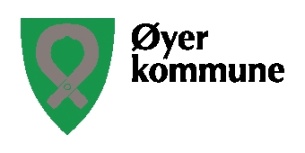 I tilfelleFlom i Øyer: Ditt, mitt og vårt ansvar?Her følger litt informasjon om ansvarsforhold, hva kommunen har gjort, og hva den enkelte grunneier selv kan og bør gjøre for å forebygge skade.RISIKO FOR FLOMI Øyer kommune renner det flere små og store vassdrag. De store vassdragene, som Lågen, Moksa og Brynsåa er sterkt utsatt for flom. Men også mindre vassdrag, har vist seg å kunne gjøre stor skade ved flom. Når været slår seg på ekstremvær med store nedbørsmengder, ser vi at også lokale bekker gå langt over sine bredder og gjøre stor skade på enkelte eiendommer og infrastruktur. Det så vi sist ved flommen 2013.Øyer kommune jobber nå med kartlegging av flomutsatte områder og beredskap. Etter vårflommen 2013 kom det mange henvendelser til kommunen i etterkant. Terrenget med skjemaer og innrapportering av skader kan føles stort og uoversiktlig, og det er ikke alltid like lett å vite hvem som egentlig har ansvaret for hva når et vassdrag går over sine bredder. I den forbindelse ser Øyer kommune det som viktig å gå ut med informasjon til kommunens innbyggere.HVA ER KOMMUNENS ANSVAR?Kommunen har ansvar for sine bruer og rør under kommunale veger.På kommunal grunn har kommunen samme ansvar som private grunneiere.Det kan være et spørsmål om kommunen har ansvar når det oppstå flom som rammer større områder og/ eller flere av kommunens innbyggere slik at det offentlige/ samfunnsmessige perspektivet blir fremtredende. Her blir det vurdering i hvert enkelt tilfelle om når kommunes ansvar trer inn.Kommunen har ansvar for tilsyn av flomsikringsanlegg der NVE har gitt støtte.Hva har kommunen gjort?Kommunen har byttet ut flere rør under veger med bruer.Kommunen er i gang med kartlegging av potensielle skadeområder i enkelte vassdrag.Kommunen bistår NVE ved sikringsarbeid i de større vassdragene.Kommunen utarbeider beredskapsplan ved krise.GRUNNEIER, HVA ER DITT ANSVAR?I utgangspunktet er det den enkelte grunneier og eier av bygninger og infrastruktur selv ansvarlig for å sikre seg selv og sin eiendom mot naturskade. I dette ligger det også å gjøre tiltak for å hindre skade nedstrøms ved neste flom, for eksempel å rydde bort løse steiner, kvister og brask etc.Hva kan du gjøre?• Hold bekkekantene fri for hageavfall og annet avfall.• Rydd bekkeløpet for kvist og brask.• Ikke fjern naturlig vegetasjon fra skråning mot bekken.• Enkelttrær som står slik at de kan bli tatt ved en neste flom bør fjernes.• Ikke bygg eller sett opp installasjoner i bekkekanten.• Ikke fyll jord, stein eller annen masse i bekkeløp eller i skråning mot bekken.• Tenk deg nøye om om det du plasserer i nærheten av bekken kan bli tatt av vannmassene dersom det blir flom, og dermed lage problemer nedstrøms.• Ikke iverksett egne flomsikringstiltak uten tillatelse fra kommunen.• Meld fra til kommunen om du vet om steder som kan utgjøre fare for oppdemming eller utgraving.• Søk informasjon om det er noe du lurer på.Husk at hageavfall er det gratis å levere på Roverudmyra Miljøstasjon.AVVERGINGSPLIKTDu plikter selv å prøve og avverge eller begrense omfanget av skaden. Det kan bety at du for eksempel må tette igjen åpninger eller flytte gjenstander. Blir ikke dette gjort, kan forsikringsselskapets eller naturskadefondets ansvar reduseres eller falle helt bort. Hvis du av spesielle årsaker ikke fikk sikret eiendelene dine, for eksempel fordi tiden ble for knapp eller fordi du ikke hadde transportmuligheter, kan det være en fordel å få noen til å bevitne dette.FORSIKRINGSORDNINGERIdeelt bør du ikke begynne oppryddings- og utbedringsarbeid før du har fått klarsignal fra forsikringsselskapet eller lensmannen/takststyreren. Men ved store skadehendelserkan det bli ventetid – starter du oppryddingsarbeidet før du har fått tilbakemelding fra forsikringsselskapet / lensmannen, bør du dokumentere skaden gjennom foto/film – oggi din egen beskrivelse av skadeomfanget, for at du best mulig skal kunne dokumentere skaden, og hvordan den eventuelt utviklet seg.Hvis noe du eier blir påført skade etter en naturulykke, kan du i utgangspunktet kreve erstatning to steder, enten fra ditt forsikringsselskap, eller fra staten. Etter loven er alt som er forsikret mot brannskade også forsikret mot naturskade. Hvis du søker dekning fra Statens naturskadefond for skader på eiendom eller gjenstander som ikke kan dekkes ved en alminnelig forsikringsordning, må du melde fra til lensmannen, utenfor lensmannsdistrikt til namsfogden eller politi med sivilrettslige oppgaver. Meldingen må sendes innen tre måneder etter skadetidspunktet. Hvis du har meldt fra om skaden til forsikringsselskapet eller til en statlig eller kommunal etat innen tremånedersfristen, kan fondet likevel akseptere meldingen.Hva dekkes og hva dekkes ikke?• Det er bare skader som direkte skyldes naturulykken som dekkes. Indirekte skader, for eksempel skader/tap som måtte oppstå fordi en naturulykke ødelegger strømtilførsel, dekkes ikke under ordningen.• Bygninger som villaer, fritidsboliger, landbruksbygninger, uthus og lignende omfattes av naturskadedekningen, hvis de er forsikret mot brannskade.• Innbo dekkes av bygningsforsikring med innbodekning, eller av egen innboforsikring.• Stormskader på skog dekkes av forsikring, når slik avtale er inngått. Skader på skog som skyldes flom eller skred dekkes av Statens naturskadefond.• Naturskade på frukttrær dekkes av naturskadefondet, mens skade på ”tuneller”, bærnett mv. dekkes av forsikringen.• Varer under transport dekkes ikke av noen av ordningene, men må eventuelt forsikres spesielt.• Campingvogn, motorvogn, biltilhenger, fly, skip og småbåt og ting i disse dekkes av forsikring dersom det er tegnet (avtalt) egen kaskoforsikring.• Hageanlegg og gårdsplass opp til 5 dekar samt del av tilførselsvei som ligger innenfor hage, hageanlegg eller gårdsplass, og gjerde, flaggstang og utebasseng dekkes avforsikringen for bolig- og fritidshus.• Skade på grunnen, for eksempel jordbruksareal, veier som ligger utenfor hageanlegg eller gårdsplass, broer, fiskedammer og betongkaier dekkes av naturskadefondet.• Skader som bare rammer antenne, skilt, markiser eller lignende, dekkes ikke av noen naturskadeordning, men enkelte forsikringsselskap har egen dekning for antenne. Sevilkårene.• Skade på offentlig grunn /eiendom dekkes ikke etter naturskadeloven.Kilde: Naturskader og erstatning, En forbrukerorientering utgitt av Norsk Naturskadepool og Statens naturskadefond www.naturskade.noNorges Vassdrags- og energidirektoratNVE kan gi bistand til utredning, planlegging og gjennomføring av sikringstiltak for å redusere risikoen for eksisterende bebyggelse som er utsatt for flom- og skredfare. NVE kan også gi bistand til miljøtiltak i vassdrag der det er utført tiltak som har forringet miljøkvalitetene i vassdraget. Det er i utgangspunktet kommunene som kan søke om bistand. Dersom grunneiere eller andre ønsker bistand må søknad sendes via kommunen, og kommunen må uttale seg til søknaden før den oversendes NVE.Sikringstiltak er fysiske tiltak som enten skal beskytte bebyggelse mot skredmasser og flomvann, hindre erosjon eller redusere sannsynligheten for at skred utløses. Dersom kostnadene ved sikring vil være urimelig høye i forhold til verdien av bebyggelse som sikres, kan det i særlige tilfeller gis tilskudd til rivning og flytting av fareutsatt boligbebyggelse.Bistand kan enten gis i form av et økonomisk tilskudd der kommunen selv tar på seg oppgavene med utredning, planlegging og gjennomføring, eller som bistand der NVE tar på seg dette arbeidet på vegne av kommunen. NVE kan dekke inntil 80 % av kostnadene ved et tiltak. Kommunen er ansvarlig for å dekke de resterende 20 %, distriktsandelen. Dersom kommunen ønsker at grunneierne eller andre skal dekke distriktsandelen helt eller delvis, er det kommunen som må ordne dette i form av frivillige avtaler eller pålegg. Naturskadeloven § 24 gir kommunene hjemmel til å kreve utgifter til sikringstiltak refundert av de som eier eller fester eiendom innenfor det området sikringstiltaket beskytter.NVE prioriterer bistand etter risiko, dvs. faregrad og konsekvenser for skade på eksisterende bebyggelse og fare for liv og helse, og der investering i sikring vil gi størst samfunnsøkonomisk nytte i forhold til kostnadene ved tiltaket. Søknader om bistand til kartlegging av flom- og skredfare vil bli vurdert opp mot prioriterte områder i planene for statlig flomsone- og skredfarekartlegging i regi av NVE.